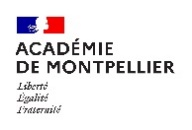 VilleRNECHAMP D’APPRENTISSAGE N°12345ÉtablissementCHAMP D’APPRENTISSAGE N°XAPSA SYNTHESE REFERENTIEL NATIONALEPREUVE : - Prestation individuelle ou collective devant un public / 1 ou 2 passages- Choix possibles dans les niveaux de difficulté (code de référence…) ou dans les composantes artistiques- Formes d’aide prévues et définies (sécu active ou passive)AFLP 1 + AFLP 2 = MOTEUR /12 points lors de l’épreuve de fin de séquence- AFLP1 /7 = Maîtrise des formes corporelles / motricité coefficientée en fonction du niveau de difficulté/complexité - AFLP2 /5 =Utilisation des techniques pour enrichir sa motricité2 AFLP choisis parmi 4 / 8 pts au fil de la séquence : - AFLP3 : Mémorisation de la prestation, concentration- AFLP4 : Capacité à juger- AFLP5 : préparation-  AFLP6 : Connaissances culturelles de l’activitéPOINTS DE VIGILANCEessentiellement dans l’évaluation des AFLP moteurs :- AFLP1 : difficulté à évaluer l’engagement de l’élève face au public dans plusieurs APSA du CA moins propices- AFLP2 : difficulté à évaluer l’originalité du projet et la prise en compte du public (AFLP2) dans plusieurs APSA du CA moins propicesessentiellement dans l’évaluation des AFLP moteurs :- AFLP1 : difficulté à évaluer l’engagement de l’élève face au public dans plusieurs APSA du CA moins propices- AFLP2 : difficulté à évaluer l’originalité du projet et la prise en compte du public (AFLP2) dans plusieurs APSA du CA moins propicesessentiellement dans l’évaluation des AFLP moteurs :- AFLP1 : difficulté à évaluer l’engagement de l’élève face au public dans plusieurs APSA du CA moins propices- AFLP2 : difficulté à évaluer l’originalité du projet et la prise en compte du public (AFLP2) dans plusieurs APSA du CA moins propicesÉléments à vérifier – CAPÉléments à vérifier – CAPCode OuiNonÀ préciserÉléments de réflexionPrincipes d’évaluationLa situation de fin de séquence qui porte sur l’évaluation des AFLP 1 et 2 est-elle notée sur 12 points ?CA3-1Principes d’évaluationL’évaluation au fil de la séquence des 2 AFLP retenus par l’enseignant parmi les AFLP 3, 4, 5 ou 6 est-elle notée sur 8 points ?CA3-2Modalités de choixDans les premières séances de la séquence, l’élève dispose-t-il de 3 choix possibles pour répartir les 8 points (4-4 / 6-2 / 2-6) ?CA3-3Principe d’élaboration de l’épreuveL’épreuve engage-t-elle l’élève à réaliser individuellement ou collectivement une prestation face à un public sur un ou deux passages ?CA3-4Principe d’élaboration de l’épreuveL’épreuve offre-t-elle différents choix possibles de niveau de difficulté ou des choix dans les composantes artistiques ?CA3-5Principe d’élaboration de l’épreuveDes formes d’aides nécessaires à l’expression des compétences des élèves sont-elles prévues et définies ?CA3-6AFLP 1Les éléments d’évaluation permettent-ils d’établir un degré d’engagement de l’élève face au public ?CA3-7AFLP 1Les éléments d’évaluation permettent-ils d’établir un degré d’appréciation de la motricité utilisée ?CA3-8AFLP 1Le niveau de difficulté / complexité des paramètres est-il un curseur de positionnement au sein du degré apprécié et positionné (dépend de l’activité programmée) ?CA3-9AFLP 2Les éléments d’évaluation permettent-ils d’établir un degré d’utilisation des techniques pour enrichir sa prestation ?CA3-10AFLP 3Les éléments d’évaluation permettent-ils d’établir un degré de préparation et de mémorisation pour réaliser la prestation dans son intégralité ?CA3-11AFLP 4Les éléments d’évaluation permettent-ils d’établir un degré d’exploitation de critères explicites pour apprécier une prestation indépendamment de la personne ?CA3-12AFLP 5Les éléments d’évaluation permettent-ils d’établir un degré de préparation pour présenter une prestation à une échéance donnée ?CA3-13AFLP 6Les éléments d’évaluation permettent-il d’établir un degré d’intérêt et de connaissance du vocabulaire spécifique ?CA3-14